								         Αθήνα, 19.11.2021Προς τους							         ΑΠ: 11060Προέδρους των Ιατρικών Συλλόγωντης Χώρας		Κυρία/ε Πρόεδρε,Σας διαβιβάζουμε έγγραφο του Υπουργείου Υγείας, Γραφείο Ενημέρωσης & Επικοινωνίας, με αριθμ.πρωτ. 71780/16.11.2021,(11059/19.11.2021) με θέμα: «Χορήγηση Αιγίδας του Υπουργείου Υγείας στο 16ο Σεμινάριο Μητρικού Θηλασμού με την επωνυμία «Γιούλα Μέξη Μπουρνά»,με τη παράκληση όπως ενημερώσετε τα μέλη περιοχής ευθύνης του Συλλόγου σας.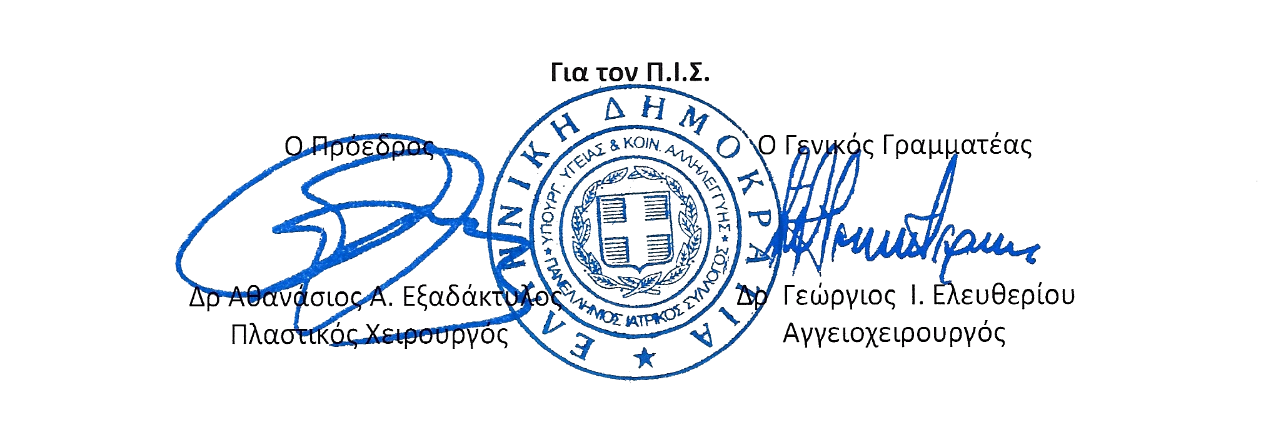 